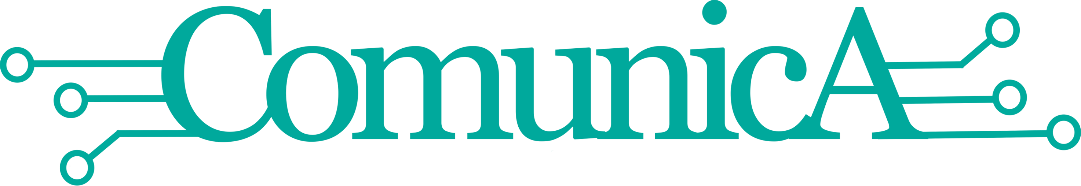 Plan de actuación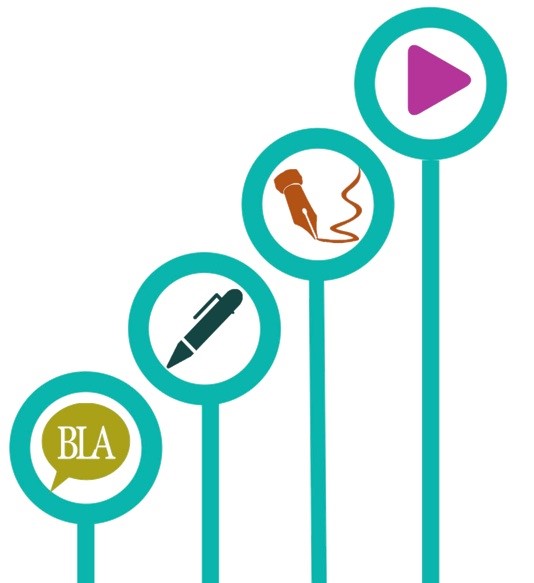 ÍndiceIntroducción  ParticipantesObjetivosCronograma. Líneas de intervención, actividades, tareas y responsables, secuenciaciónMetodologías y estrategias de integraciónCalendario de trabajo del equipo docenteRecursosComunicación y difusión Seguimiento y evaluaciónCentroCódigo de centroLocalidadCoordinador/aE-mail coordinador/aWeb programaEsta plantilla puede serviros de guía para la elaboración del Plan de actuación.Recordad que debéis presentarlo en Séneca y que es requisito para la certificación de la participación.Si consideráis que debiera aparecer algún apartado que no se contempla, podéis añadirlo sin problemas.Igualmente, si alguno de los apartados no lo consideráis oportuno, podéis suprimirlos.Introducción  Participantes2.1. El equipo docente2.2. Los alumnos y alumnasObjetivosObjetivosObjetivosObjetivosObjetivosObjetivosNivelObjetivosOralidadLectura-Escritura FuncionalLectura-escritura CreativaAlfabetización AudiovisualCronograma. Líneas de intervención, actividades, tareas y responsables, secuenciaciónCronograma. Líneas de intervención, actividades, tareas y responsables, secuenciaciónCronograma. Líneas de intervención, actividades, tareas y responsables, secuenciaciónCronograma. Líneas de intervención, actividades, tareas y responsables, secuenciaciónCronograma. Líneas de intervención, actividades, tareas y responsables, secuenciaciónCronograma. Líneas de intervención, actividades, tareas y responsables, secuenciaciónActividadLínea(s) de intervenciónProfesorado responsableÁrea(s)Grupo de alumnos/asTemporizaciónMetodologías y estrategias de integraciónMetodologías y estrategias de integraciónMetodologías y estrategias de integraciónMetodología/Otros programasActividadLínea(s) de intervenciónTrabajo por ProyectosAprendizaje cooperativoTrabajos interdisciplinaresGamificaciónFlipped ClassroomCurrículum Integrado de las LenguasProyecto BilingüeProgramas europeos[…][…]Calendario de trabajo del equipo docenteCalendario de trabajo del equipo docenteCalendario de trabajo del equipo docenteCalendario de trabajo del equipo docenteMomentosTemasParticipantesFechasReunión inicialReunión tras la asistencia a la jornada inicial de trabajoOctubreReunión tras la jornada formativa de asesoramientoEnero/FebreroReuniones de seguimientoFebrero[…]Reunión para la memoria y evaluaciónMayo/JunioRecursosComunicación y difusiónComunicación y difusiónComunicación entre el equipoDifusión del programaSeguimiento y evaluaciónSeguimiento y evaluaciónEstrategias e instrumentosMomentos